                        Bawdsey Primary - History                        Explore    Courage    Equality                     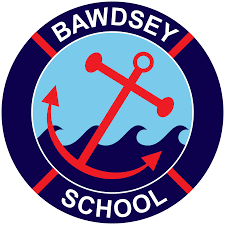  Year 1 – Castles and Settlements                                                Resilience    Caring                 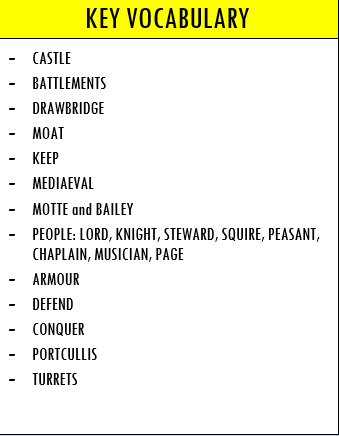 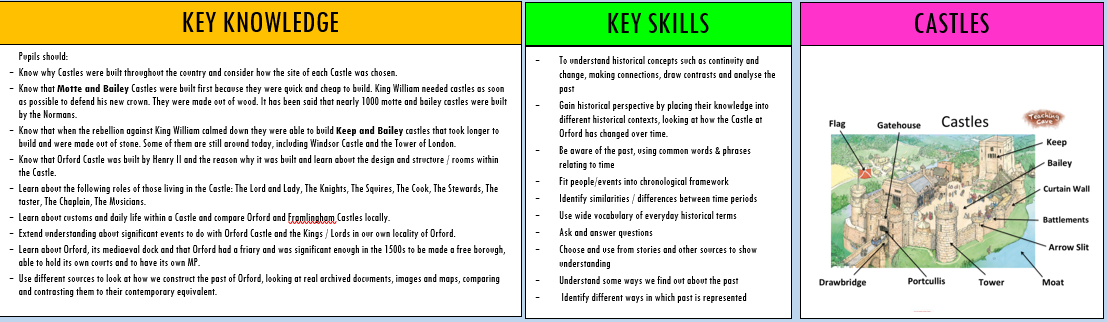 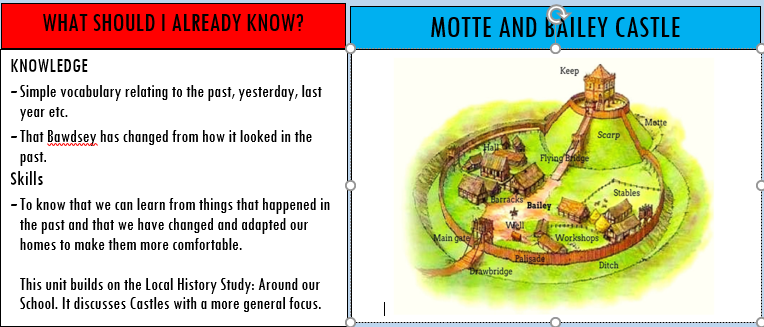 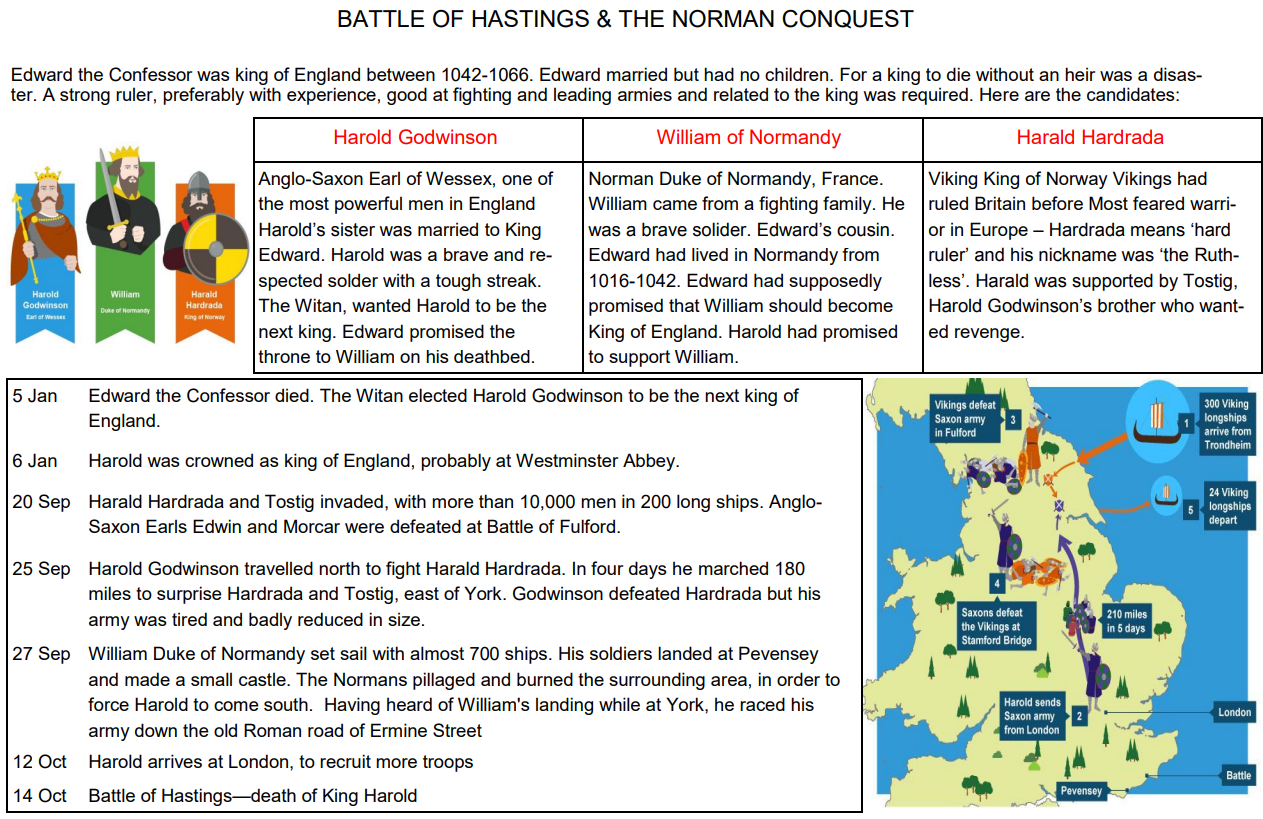 